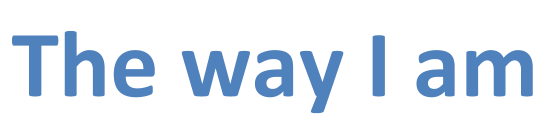 My name is Carla Iglesias Costas. I am 11 years old. I was born in 2003. I love maths and English. I like going to the cinema and to the park. I have got brown hair and brown eyes too. I like video games. watching TV and playing with the computer, nintendo and the tablet. I like reading and my favorite sports are rollerblading, swimming and dancing. I have got  long hair and my favorite colour is turquoise.
